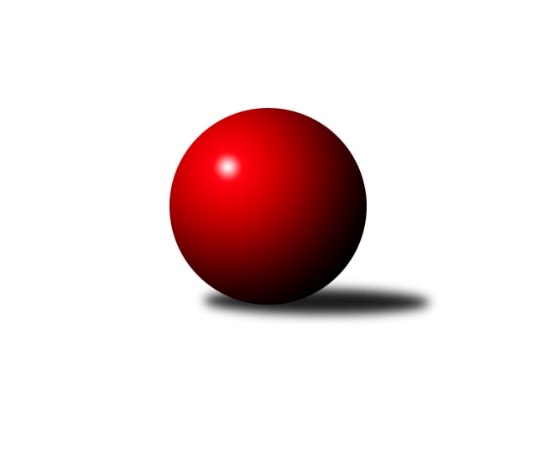 Č.5Ročník 2017/2018	9.6.2024 3. KLM B 2017/2018Statistika 5. kolaTabulka družstev:		družstvo	záp	výh	rem	proh	skore	sety	průměr	body	plné	dorážka	chyby	1.	SK Žižkov Praha	5	4	0	1	28.0 : 12.0 	(72.0 : 48.0)	3339	8	2223	1116	24.8	2.	TJ Lokomotiva Trutnov	5	4	0	1	25.5 : 14.5 	(64.0 : 56.0)	3374	8	2249	1125	20.8	3.	SKK Hořice B	5	4	0	1	25.5 : 14.5 	(62.5 : 57.5)	3271	8	2210	1061	28	4.	SKK Náchod	5	4	0	1	25.0 : 15.0 	(63.0 : 57.0)	3234	8	2154	1080	25	5.	TJ Sokol Benešov	5	3	0	2	22.0 : 18.0 	(56.5 : 63.5)	3085	6	2065	1020	28	6.	Kuželkářský klub Jiří Poděbrady	5	3	0	2	21.0 : 19.0 	(60.0 : 60.0)	3248	6	2173	1075	29	7.	TJ Sparta Kutná Hora	5	3	0	2	20.5 : 19.5 	(63.5 : 56.5)	3230	6	2173	1058	25.2	8.	Spartak Rokytnice nad Jizerou	5	2	0	3	19.0 : 21.0 	(62.5 : 57.5)	3247	4	2184	1063	31.2	9.	TJ Sokol Tehovec	5	1	0	4	17.0 : 23.0 	(59.0 : 61.0)	3227	2	2178	1049	27	10.	TJ Sokol Kolín	5	1	0	4	15.5 : 24.5 	(57.5 : 62.5)	3224	2	2163	1060	34.6	11.	KK Konstruktiva Praha B	5	1	0	4	12.0 : 28.0 	(50.5 : 69.5)	3146	2	2139	1007	39	12.	SKK Jičín B	5	0	0	5	9.0 : 31.0 	(49.0 : 71.0)	3191	0	2147	1044	38.2Tabulka doma:		družstvo	záp	výh	rem	proh	skore	sety	průměr	body	maximum	minimum	1.	SKK Náchod	3	3	0	0	17.5 : 6.5 	(38.5 : 33.5)	3318	6	3389	3261	2.	SK Žižkov Praha	3	2	0	1	15.0 : 9.0 	(40.5 : 31.5)	3329	4	3408	3279	3.	TJ Lokomotiva Trutnov	3	2	0	1	12.5 : 11.5 	(31.0 : 41.0)	3298	4	3303	3290	4.	SKK Hořice B	2	1	0	1	8.0 : 8.0 	(23.0 : 25.0)	3280	2	3328	3232	5.	TJ Sparta Kutná Hora	2	1	0	1	7.5 : 8.5 	(25.0 : 23.0)	3267	2	3321	3213	6.	Spartak Rokytnice nad Jizerou	3	1	0	2	9.5 : 14.5 	(35.5 : 36.5)	3177	2	3274	3120	7.	Kuželkářský klub Jiří Poděbrady	3	1	0	2	9.0 : 15.0 	(32.0 : 40.0)	3201	2	3212	3191	8.	KK Konstruktiva Praha B	3	1	0	2	8.0 : 16.0 	(31.5 : 40.5)	3146	2	3214	3098	9.	TJ Sokol Benešov	0	0	0	0	0.0 : 0.0 	(0.0 : 0.0)	0	0	0	0	10.	TJ Sokol Tehovec	2	0	0	2	5.0 : 11.0 	(21.5 : 26.5)	3165	0	3208	3121	11.	TJ Sokol Kolín	3	0	0	3	7.5 : 16.5 	(34.5 : 37.5)	3198	0	3262	3131	12.	SKK Jičín B	3	0	0	3	6.0 : 18.0 	(31.0 : 41.0)	3266	0	3298	3217Tabulka venku:		družstvo	záp	výh	rem	proh	skore	sety	průměr	body	maximum	minimum	1.	SKK Hořice B	3	3	0	0	17.5 : 6.5 	(39.5 : 32.5)	3268	6	3325	3203	2.	TJ Sokol Benešov	5	3	0	2	22.0 : 18.0 	(56.5 : 63.5)	3085	6	3438	2166	3.	TJ Lokomotiva Trutnov	2	2	0	0	13.0 : 3.0 	(33.0 : 15.0)	3413	4	3473	3352	4.	SK Žižkov Praha	2	2	0	0	13.0 : 3.0 	(31.5 : 16.5)	3344	4	3408	3279	5.	Kuželkářský klub Jiří Poděbrady	2	2	0	0	12.0 : 4.0 	(28.0 : 20.0)	3272	4	3385	3159	6.	TJ Sparta Kutná Hora	3	2	0	1	13.0 : 11.0 	(38.5 : 33.5)	3246	4	3338	3142	7.	Spartak Rokytnice nad Jizerou	2	1	0	1	9.5 : 6.5 	(27.0 : 21.0)	3282	2	3312	3252	8.	TJ Sokol Kolín	2	1	0	1	8.0 : 8.0 	(23.0 : 25.0)	3237	2	3310	3163	9.	SKK Náchod	2	1	0	1	7.5 : 8.5 	(24.5 : 23.5)	3192	2	3218	3166	10.	TJ Sokol Tehovec	3	1	0	2	12.0 : 12.0 	(37.5 : 34.5)	3248	2	3332	3190	11.	KK Konstruktiva Praha B	2	0	0	2	4.0 : 12.0 	(19.0 : 29.0)	3146	0	3158	3133	12.	SKK Jičín B	2	0	0	2	3.0 : 13.0 	(18.0 : 30.0)	3154	0	3164	3144Tabulka podzimní části:		družstvo	záp	výh	rem	proh	skore	sety	průměr	body	doma	venku	1.	SK Žižkov Praha	5	4	0	1	28.0 : 12.0 	(72.0 : 48.0)	3339	8 	2 	0 	1 	2 	0 	0	2.	TJ Lokomotiva Trutnov	5	4	0	1	25.5 : 14.5 	(64.0 : 56.0)	3374	8 	2 	0 	1 	2 	0 	0	3.	SKK Hořice B	5	4	0	1	25.5 : 14.5 	(62.5 : 57.5)	3271	8 	1 	0 	1 	3 	0 	0	4.	SKK Náchod	5	4	0	1	25.0 : 15.0 	(63.0 : 57.0)	3234	8 	3 	0 	0 	1 	0 	1	5.	TJ Sokol Benešov	5	3	0	2	22.0 : 18.0 	(56.5 : 63.5)	3085	6 	0 	0 	0 	3 	0 	2	6.	Kuželkářský klub Jiří Poděbrady	5	3	0	2	21.0 : 19.0 	(60.0 : 60.0)	3248	6 	1 	0 	2 	2 	0 	0	7.	TJ Sparta Kutná Hora	5	3	0	2	20.5 : 19.5 	(63.5 : 56.5)	3230	6 	1 	0 	1 	2 	0 	1	8.	Spartak Rokytnice nad Jizerou	5	2	0	3	19.0 : 21.0 	(62.5 : 57.5)	3247	4 	1 	0 	2 	1 	0 	1	9.	TJ Sokol Tehovec	5	1	0	4	17.0 : 23.0 	(59.0 : 61.0)	3227	2 	0 	0 	2 	1 	0 	2	10.	TJ Sokol Kolín	5	1	0	4	15.5 : 24.5 	(57.5 : 62.5)	3224	2 	0 	0 	3 	1 	0 	1	11.	KK Konstruktiva Praha B	5	1	0	4	12.0 : 28.0 	(50.5 : 69.5)	3146	2 	1 	0 	2 	0 	0 	2	12.	SKK Jičín B	5	0	0	5	9.0 : 31.0 	(49.0 : 71.0)	3191	0 	0 	0 	3 	0 	0 	2Tabulka jarní části:		družstvo	záp	výh	rem	proh	skore	sety	průměr	body	doma	venku	1.	SKK Náchod	0	0	0	0	0.0 : 0.0 	(0.0 : 0.0)	0	0 	0 	0 	0 	0 	0 	0 	2.	TJ Lokomotiva Trutnov	0	0	0	0	0.0 : 0.0 	(0.0 : 0.0)	0	0 	0 	0 	0 	0 	0 	0 	3.	KK Konstruktiva Praha B	0	0	0	0	0.0 : 0.0 	(0.0 : 0.0)	0	0 	0 	0 	0 	0 	0 	0 	4.	SKK Jičín B	0	0	0	0	0.0 : 0.0 	(0.0 : 0.0)	0	0 	0 	0 	0 	0 	0 	0 	5.	TJ Sokol Benešov	0	0	0	0	0.0 : 0.0 	(0.0 : 0.0)	0	0 	0 	0 	0 	0 	0 	0 	6.	Kuželkářský klub Jiří Poděbrady	0	0	0	0	0.0 : 0.0 	(0.0 : 0.0)	0	0 	0 	0 	0 	0 	0 	0 	7.	TJ Sparta Kutná Hora	0	0	0	0	0.0 : 0.0 	(0.0 : 0.0)	0	0 	0 	0 	0 	0 	0 	0 	8.	SK Žižkov Praha	0	0	0	0	0.0 : 0.0 	(0.0 : 0.0)	0	0 	0 	0 	0 	0 	0 	0 	9.	Spartak Rokytnice nad Jizerou	0	0	0	0	0.0 : 0.0 	(0.0 : 0.0)	0	0 	0 	0 	0 	0 	0 	0 	10.	SKK Hořice B	0	0	0	0	0.0 : 0.0 	(0.0 : 0.0)	0	0 	0 	0 	0 	0 	0 	0 	11.	TJ Sokol Tehovec	0	0	0	0	0.0 : 0.0 	(0.0 : 0.0)	0	0 	0 	0 	0 	0 	0 	0 	12.	TJ Sokol Kolín	0	0	0	0	0.0 : 0.0 	(0.0 : 0.0)	0	0 	0 	0 	0 	0 	0 	0 Zisk bodů pro družstvo:		jméno hráče	družstvo	body	zápasy	v %	dílčí body	sety	v %	1.	Josef Kašpar 	SK Žižkov Praha 	5	/	5	(100%)	14.5	/	20	(73%)	2.	Martin Kováčik 	SKK Náchod 	5	/	5	(100%)	13.5	/	20	(68%)	3.	Aleš Tichý 	SKK Náchod 	4.5	/	5	(90%)	15	/	20	(75%)	4.	Jiří Barbora 	TJ Sparta Kutná Hora 	4	/	4	(100%)	13	/	16	(81%)	5.	Roman Straka 	TJ Lokomotiva Trutnov  	4	/	5	(80%)	13	/	20	(65%)	6.	Miloslav Vik 	TJ Sokol Kolín  	4	/	5	(80%)	13	/	20	(65%)	7.	Jan Pelák 	TJ Sokol Kolín  	4	/	5	(80%)	13	/	20	(65%)	8.	Jan Adamů 	SKK Náchod 	4	/	5	(80%)	12.5	/	20	(63%)	9.	Václav Kňap 	Kuželkářský klub Jiří Poděbrady 	4	/	5	(80%)	12	/	20	(60%)	10.	Lukáš Štich 	Kuželkářský klub Jiří Poděbrady 	4	/	5	(80%)	12	/	20	(60%)	11.	Martin Beran 	SK Žižkov Praha 	4	/	5	(80%)	12	/	20	(60%)	12.	Lukáš Kočí 	TJ Sokol Benešov  	4	/	5	(80%)	12	/	20	(60%)	13.	Jiří Němec 	TJ Sokol Kolín  	4	/	5	(80%)	12	/	20	(60%)	14.	Ondřej Fikar 	SKK Hořice B 	4	/	5	(80%)	11.5	/	20	(58%)	15.	Jaroslav Franěk 	TJ Sokol Benešov  	3.5	/	5	(70%)	12.5	/	20	(63%)	16.	Petr Vokáč 	SKK Hořice B 	3	/	3	(100%)	10	/	12	(83%)	17.	František Rusín 	SK Žižkov Praha 	3	/	4	(75%)	12	/	16	(75%)	18.	Petr Veverka 	SK Žižkov Praha 	3	/	4	(75%)	11	/	16	(69%)	19.	Petr Mařas 	Spartak Rokytnice nad Jizerou 	3	/	4	(75%)	11	/	16	(69%)	20.	Marek Žoudlík 	TJ Lokomotiva Trutnov  	3	/	4	(75%)	10	/	16	(63%)	21.	Martin Bartoníček 	SKK Hořice B 	3	/	4	(75%)	10	/	16	(63%)	22.	Slavomír Trepera 	Spartak Rokytnice nad Jizerou 	3	/	4	(75%)	10	/	16	(63%)	23.	Jiří Zetek 	SK Žižkov Praha 	3	/	5	(60%)	12	/	20	(60%)	24.	Ivan Januš 	TJ Sokol Benešov  	3	/	5	(60%)	11.5	/	20	(58%)	25.	Vladimír Holý 	TJ Sparta Kutná Hora 	3	/	5	(60%)	11.5	/	20	(58%)	26.	Jaroslav Procházka 	TJ Sokol Tehovec  	3	/	5	(60%)	9.5	/	20	(48%)	27.	Arnošt Nedbal 	KK Konstruktiva Praha B 	3	/	5	(60%)	9	/	20	(45%)	28.	Tomáš Svoboda 	TJ Sokol Benešov  	3	/	5	(60%)	8	/	20	(40%)	29.	Ivan Vondráček 	SKK Hořice B 	2.5	/	4	(63%)	9	/	16	(56%)	30.	Michal Jirouš 	Spartak Rokytnice nad Jizerou 	2	/	2	(100%)	8	/	8	(100%)	31.	Michal Vlček 	TJ Lokomotiva Trutnov  	2	/	2	(100%)	6	/	8	(75%)	32.	Tomáš Čožík 	TJ Sokol Tehovec  	2	/	3	(67%)	7.5	/	12	(63%)	33.	Jakub Šmidlík 	TJ Sokol Tehovec  	2	/	3	(67%)	7	/	12	(58%)	34.	Štěpán Kvapil 	Spartak Rokytnice nad Jizerou 	2	/	3	(67%)	7	/	12	(58%)	35.	Leoš Vobořil 	TJ Sparta Kutná Hora 	2	/	3	(67%)	6.5	/	12	(54%)	36.	Martin Hrouda 	TJ Sokol Tehovec  	2	/	3	(67%)	6.5	/	12	(54%)	37.	Miroslav Nálevka 	SKK Hořice B 	2	/	3	(67%)	6	/	12	(50%)	38.	Ondřej Šustr 	Kuželkářský klub Jiří Poděbrady 	2	/	4	(50%)	9	/	16	(56%)	39.	Jiří Šťastný 	TJ Sokol Tehovec  	2	/	4	(50%)	8.5	/	16	(53%)	40.	Petr Červ 	TJ Sokol Benešov  	2	/	4	(50%)	8.5	/	16	(53%)	41.	Petr Kolář 	SKK Jičín B 	2	/	4	(50%)	8	/	16	(50%)	42.	Marek Plšek 	TJ Lokomotiva Trutnov  	2	/	4	(50%)	8	/	16	(50%)	43.	Stanislav Schuh 	SK Žižkov Praha 	2	/	4	(50%)	7.5	/	16	(47%)	44.	Petr Holý 	TJ Lokomotiva Trutnov  	2	/	4	(50%)	7	/	16	(44%)	45.	Radek Košťál 	SKK Hořice B 	2	/	4	(50%)	6	/	16	(38%)	46.	Michal Hrčkulák 	TJ Sparta Kutná Hora 	2	/	4	(50%)	5.5	/	16	(34%)	47.	Dušan Hrčkulák 	TJ Sparta Kutná Hora 	2	/	5	(40%)	12.5	/	20	(63%)	48.	Kamil Fiebinger 	TJ Lokomotiva Trutnov  	2	/	5	(40%)	11	/	20	(55%)	49.	Antonín Hejzlar 	SKK Náchod 	2	/	5	(40%)	10	/	20	(50%)	50.	Jakub Hlava 	KK Konstruktiva Praha B 	2	/	5	(40%)	9	/	20	(45%)	51.	David Ryzák 	TJ Lokomotiva Trutnov  	1.5	/	3	(50%)	5	/	12	(42%)	52.	Milan Valášek 	Spartak Rokytnice nad Jizerou 	1.5	/	4	(38%)	6.5	/	16	(41%)	53.	Petr Dus 	TJ Sparta Kutná Hora 	1.5	/	4	(38%)	6.5	/	16	(41%)	54.	Pavel Kaan 	SKK Jičín B 	1	/	1	(100%)	4	/	4	(100%)	55.	Jaroslav Kříž 	SKK Jičín B 	1	/	1	(100%)	4	/	4	(100%)	56.	Vladimír Matějka 	TJ Sokol Tehovec  	1	/	1	(100%)	3	/	4	(75%)	57.	Roman Bureš 	SKK Jičín B 	1	/	1	(100%)	3	/	4	(75%)	58.	Petr Tepličanec 	KK Konstruktiva Praha B 	1	/	1	(100%)	2.5	/	4	(63%)	59.	Jaroslav Kazda 	Kuželkářský klub Jiří Poděbrady 	1	/	1	(100%)	2	/	4	(50%)	60.	Miloš Holý 	Kuželkářský klub Jiří Poděbrady 	1	/	2	(50%)	5	/	8	(63%)	61.	Petr Šmidlík 	TJ Sokol Tehovec  	1	/	2	(50%)	4	/	8	(50%)	62.	Jiří Miláček 	Kuželkářský klub Jiří Poděbrady 	1	/	2	(50%)	4	/	8	(50%)	63.	Petr Janouch 	Spartak Rokytnice nad Jizerou 	1	/	2	(50%)	4	/	8	(50%)	64.	Petr Seidl 	TJ Sokol Tehovec  	1	/	2	(50%)	3	/	8	(38%)	65.	Jan Mařas 	Spartak Rokytnice nad Jizerou 	1	/	3	(33%)	6	/	12	(50%)	66.	Svatopluk Čech 	Kuželkářský klub Jiří Poděbrady 	1	/	3	(33%)	5	/	12	(42%)	67.	Jiří Makovička 	KK Konstruktiva Praha B 	1	/	3	(33%)	4	/	12	(33%)	68.	Vít Jírovec 	Kuželkářský klub Jiří Poděbrady 	1	/	3	(33%)	4	/	12	(33%)	69.	Miroslav Kužel 	TJ Lokomotiva Trutnov  	1	/	3	(33%)	4	/	12	(33%)	70.	Karel Košťál 	SKK Hořice B 	1	/	4	(25%)	8	/	16	(50%)	71.	Vladimír Pavlata 	SKK Jičín B 	1	/	4	(25%)	7	/	16	(44%)	72.	Václav Posejpal 	KK Konstruktiva Praha B 	1	/	5	(20%)	10	/	20	(50%)	73.	Stanislav Vesecký 	KK Konstruktiva Praha B 	1	/	5	(20%)	8.5	/	20	(43%)	74.	Tomáš Pavlata 	SKK Jičín B 	1	/	5	(20%)	8	/	20	(40%)	75.	Martin Mazáček 	SKK Jičín B 	1	/	5	(20%)	8	/	20	(40%)	76.	Vojtěch Zelenka 	TJ Sokol Kolín  	1	/	5	(20%)	8	/	20	(40%)	77.	Tomáš Adamů 	SKK Náchod 	1	/	5	(20%)	6	/	20	(30%)	78.	Miroslav Šnejdar st.	KK Konstruktiva Praha B 	1	/	5	(20%)	5.5	/	20	(28%)	79.	Vladimír Řehák 	SKK Jičín B 	1	/	5	(20%)	5	/	20	(25%)	80.	Jiří Franěk 	TJ Sokol Benešov  	0.5	/	1	(50%)	2	/	4	(50%)	81.	Jan Volf 	Spartak Rokytnice nad Jizerou 	0.5	/	1	(50%)	2	/	4	(50%)	82.	Jiří Tichý 	TJ Sokol Kolín  	0.5	/	2	(25%)	4	/	8	(50%)	83.	Tomáš Majer 	SKK Náchod 	0.5	/	5	(10%)	6	/	20	(30%)	84.	Jaroslav Pleticha ml.	KK Konstruktiva Praha B 	0	/	1	(0%)	2	/	4	(50%)	85.	Martin Bílek 	TJ Sokol Tehovec  	0	/	1	(0%)	2	/	4	(50%)	86.	Ladislav Nožička 	Kuželkářský klub Jiří Poděbrady 	0	/	1	(0%)	2	/	4	(50%)	87.	Agaton Plaňanský st.	SKK Jičín B 	0	/	1	(0%)	1	/	4	(25%)	88.	Jiří Čapek 	SKK Jičín B 	0	/	1	(0%)	1	/	4	(25%)	89.	Jiří Kapucián 	SKK Jičín B 	0	/	1	(0%)	0	/	4	(0%)	90.	Jaroslav Čermák 	TJ Sparta Kutná Hora 	0	/	1	(0%)	0	/	4	(0%)	91.	František Černý 	SKK Jičín B 	0	/	1	(0%)	0	/	4	(0%)	92.	Jakub Stejskal 	Spartak Rokytnice nad Jizerou 	0	/	1	(0%)	0	/	4	(0%)	93.	Filip Januš 	TJ Sokol Benešov  	0	/	1	(0%)	0	/	4	(0%)	94.	Jindřich Lauer 	TJ Sokol Kolín  	0	/	2	(0%)	2	/	8	(25%)	95.	Dalibor Mierva 	TJ Sokol Kolín  	0	/	2	(0%)	1	/	8	(13%)	96.	Jiří Miláček 	Kuželkářský klub Jiří Poděbrady 	0	/	3	(0%)	4	/	12	(33%)	97.	Agaton Plaňanský ml.	TJ Sparta Kutná Hora 	0	/	3	(0%)	4	/	12	(33%)	98.	Luboš Kocmich 	SK Žižkov Praha 	0	/	3	(0%)	3	/	12	(25%)	99.	Miroslav Šostý 	TJ Sokol Benešov  	0	/	4	(0%)	5	/	16	(31%)	100.	Lukáš Holosko 	TJ Sokol Kolín  	0	/	4	(0%)	4.5	/	16	(28%)	101.	Zdeněk Novotný st.	Spartak Rokytnice nad Jizerou 	0	/	5	(0%)	6	/	20	(30%)Průměry na kuželnách:		kuželna	průměr	plné	dorážka	chyby	výkon na hráče	1.	SKK Jičín, 1-4	3321	2229	1092	35.2	(553.6)	2.	SKK Hořice, 1-4	3304	2203	1100	29.0	(550.7)	3.	Trutnov, 1-4	3298	2180	1117	24.8	(549.7)	4.	SKK Nachod, 1-4	3286	2217	1068	27.2	(547.7)	5.	SK Žižkov Praha, 1-4	3269	2194	1074	29.0	(544.9)	6.	Poděbrady, 1-4	3226	2172	1053	25.5	(537.8)	7.	TJ Sokol Tehovec, 1-4	3199	2163	1035	27.0	(533.2)	8.	Vrchlabí, 1-4	3181	2145	1036	30.7	(530.3)	9.	KK Konstruktiva Praha, 1-6	3171	2143	1027	36.2	(528.5)	10.	TJ Sparta Kutná Hora, 1-4	3147	2114	1032	27.9	(524.6)Nejlepší výkony na kuželnách:SKK Jičín, 1-4TJ Lokomotiva Trutnov 	3473	4. kolo	Roman Straka 	TJ Lokomotiva Trutnov 	621	4. koloTJ Sokol Benešov 	3346	1. kolo	Petr Holý 	TJ Lokomotiva Trutnov 	603	4. koloTJ Sokol Kolín 	3310	2. kolo	Kamil Fiebinger 	TJ Lokomotiva Trutnov 	596	4. koloSKK Jičín B	3298	1. kolo	Jiří Němec 	TJ Sokol Kolín 	596	2. koloSKK Jičín B	3284	2. kolo	Ivan Januš 	TJ Sokol Benešov 	594	1. koloSKK Jičín B	3217	4. kolo	Jan Pelák 	TJ Sokol Kolín 	593	2. kolo		. kolo	Jaroslav Kříž 	SKK Jičín B	585	1. kolo		. kolo	Lukáš Kočí 	TJ Sokol Benešov 	585	1. kolo		. kolo	Miloslav Vik 	TJ Sokol Kolín 	584	2. kolo		. kolo	Jaroslav Franěk 	TJ Sokol Benešov 	581	1. koloSKK Hořice, 1-4TJ Sokol Benešov 	3438	4. kolo	Ivan Januš 	TJ Sokol Benešov 	604	4. koloSKK Hořice B	3328	4. kolo	Tomáš Svoboda 	TJ Sokol Benešov 	593	4. koloSKK Hořice B	3232	2. kolo	Miroslav Nálevka 	SKK Hořice B	587	4. koloSKK Náchod	3218	2. kolo	Radek Košťál 	SKK Hořice B	577	4. kolo		. kolo	Jaroslav Franěk 	TJ Sokol Benešov 	572	4. kolo		. kolo	Aleš Tichý 	SKK Náchod	570	2. kolo		. kolo	Miroslav Šostý 	TJ Sokol Benešov 	569	4. kolo		. kolo	Martin Bartoníček 	SKK Hořice B	566	2. kolo		. kolo	Ondřej Fikar 	SKK Hořice B	554	2. kolo		. kolo	Lukáš Kočí 	TJ Sokol Benešov 	551	4. koloTrutnov, 1-4Kuželkářský klub Jiří Poděbrady	3385	3. kolo	Roman Straka 	TJ Lokomotiva Trutnov 	596	2. koloTJ Lokomotiva Trutnov 	3303	2. kolo	Kamil Fiebinger 	TJ Lokomotiva Trutnov 	589	2. koloTJ Lokomotiva Trutnov 	3301	5. kolo	Petr Mařas 	Spartak Rokytnice nad Jizerou	584	2. koloTJ Lokomotiva Trutnov 	3290	3. kolo	Lukáš Štich 	Kuželkářský klub Jiří Poděbrady	580	3. koloTJ Sparta Kutná Hora	3258	5. kolo	Michal Hrčkulák 	TJ Sparta Kutná Hora	578	5. koloSpartak Rokytnice nad Jizerou	3252	2. kolo	Marek Žoudlík 	TJ Lokomotiva Trutnov 	578	5. kolo		. kolo	Roman Straka 	TJ Lokomotiva Trutnov 	576	5. kolo		. kolo	Marek Plšek 	TJ Lokomotiva Trutnov 	576	3. kolo		. kolo	Michal Vlček 	TJ Lokomotiva Trutnov 	576	5. kolo		. kolo	Václav Kňap 	Kuželkářský klub Jiří Poděbrady	576	3. koloSKK Nachod, 1-4SKK Náchod	3389	4. kolo	Antonín Hejzlar 	SKK Náchod	595	4. koloTJ Sokol Tehovec 	3332	4. kolo	Jan Adamů 	SKK Náchod	589	5. koloSKK Náchod	3305	5. kolo	Martin Kováčik 	SKK Náchod	587	1. koloTJ Sokol Benešov 	3273	5. kolo	Miroslav Šostý 	TJ Sokol Benešov 	586	5. koloSKK Náchod	3261	1. kolo	Tomáš Čožík 	TJ Sokol Tehovec 	582	4. koloKK Konstruktiva Praha B	3158	1. kolo	Jakub Šmidlík 	TJ Sokol Tehovec 	576	4. kolo		. kolo	Jiří Makovička 	KK Konstruktiva Praha B	572	1. kolo		. kolo	Aleš Tichý 	SKK Náchod	570	4. kolo		. kolo	Martin Kováčik 	SKK Náchod	569	4. kolo		. kolo	Jan Adamů 	SKK Náchod	561	4. koloSK Žižkov Praha, 1-4SK Žižkov Praha	3408	3. kolo	Roman Straka 	TJ Lokomotiva Trutnov 	617	1. koloTJ Lokomotiva Trutnov 	3352	1. kolo	Martin Beran 	SK Žižkov Praha	611	3. koloSK Žižkov Praha	3301	1. kolo	František Rusín 	SK Žižkov Praha	597	1. koloSK Žižkov Praha	3279	5. kolo	Jiří Zetek 	SK Žižkov Praha	590	3. koloSKK Jičín B	3144	3. kolo	Tomáš Pavlata 	SKK Jičín B	583	3. koloKK Konstruktiva Praha B	3133	5. kolo	Martin Beran 	SK Žižkov Praha	580	5. kolo		. kolo	Josef Kašpar 	SK Žižkov Praha	579	1. kolo		. kolo	Josef Kašpar 	SK Žižkov Praha	575	5. kolo		. kolo	Josef Kašpar 	SK Žižkov Praha	566	3. kolo		. kolo	Luboš Kocmich 	SK Žižkov Praha	564	3. koloPoděbrady, 1-4Spartak Rokytnice nad Jizerou	3312	4. kolo	Michal Jirouš 	Spartak Rokytnice nad Jizerou	616	4. koloSK Žižkov Praha	3279	2. kolo	Josef Kašpar 	SK Žižkov Praha	583	2. koloKuželkářský klub Jiří Poděbrady	3212	5. kolo	František Rusín 	SK Žižkov Praha	572	2. koloKuželkářský klub Jiří Poděbrady	3201	2. kolo	Václav Kňap 	Kuželkářský klub Jiří Poděbrady	565	2. koloKuželkářský klub Jiří Poděbrady	3191	4. kolo	Jiří Miláček 	Kuželkářský klub Jiří Poděbrady	563	2. koloSKK Jičín B	3164	5. kolo	Lukáš Štich 	Kuželkářský klub Jiří Poděbrady	556	4. kolo		. kolo	Zdeněk Novotný st.	Spartak Rokytnice nad Jizerou	555	4. kolo		. kolo	Vladimír Řehák 	SKK Jičín B	555	5. kolo		. kolo	Václav Kňap 	Kuželkářský klub Jiří Poděbrady	553	5. kolo		. kolo	Jaroslav Kazda 	Kuželkářský klub Jiří Poděbrady	553	5. koloTJ Sokol Tehovec, 1-4SKK Hořice B	3325	3. kolo	Jaroslav Procházka 	TJ Sokol Tehovec 	593	3. koloTJ Sokol Tehovec 	3208	3. kolo	Karel Košťál 	SKK Hořice B	590	3. koloTJ Sparta Kutná Hora	3142	1. kolo	Ivan Vondráček 	SKK Hořice B	561	3. koloTJ Sokol Tehovec 	3121	1. kolo	Jaroslav Procházka 	TJ Sokol Tehovec 	560	1. kolo		. kolo	Ondřej Fikar 	SKK Hořice B	558	3. kolo		. kolo	Radek Košťál 	SKK Hořice B	554	3. kolo		. kolo	Petr Vokáč 	SKK Hořice B	548	3. kolo		. kolo	Tomáš Čožík 	TJ Sokol Tehovec 	541	3. kolo		. kolo	Jiří Šťastný 	TJ Sokol Tehovec 	538	1. kolo		. kolo	Dušan Hrčkulák 	TJ Sparta Kutná Hora	534	1. koloVrchlabí, 1-4Spartak Rokytnice nad Jizerou	3274	5. kolo	Michal Jirouš 	Spartak Rokytnice nad Jizerou	589	5. koloSKK Hořice B	3203	1. kolo	Jakub Šmidlík 	TJ Sokol Tehovec 	577	5. koloTJ Sokol Tehovec 	3190	5. kolo	Petr Mařas 	Spartak Rokytnice nad Jizerou	571	5. koloSKK Náchod	3166	3. kolo	Petr Vokáč 	SKK Hořice B	570	1. koloSpartak Rokytnice nad Jizerou	3138	1. kolo	Martin Bartoníček 	SKK Hořice B	568	1. koloSpartak Rokytnice nad Jizerou	3120	3. kolo	Radek Košťál 	SKK Hořice B	556	1. kolo		. kolo	Ondřej Fikar 	SKK Hořice B	554	1. kolo		. kolo	Petr Mařas 	Spartak Rokytnice nad Jizerou	551	1. kolo		. kolo	Štěpán Kvapil 	Spartak Rokytnice nad Jizerou	548	1. kolo		. kolo	Martin Kováčik 	SKK Náchod	547	3. koloKK Konstruktiva Praha, 1-6TJ Sokol Tehovec 	3223	2. kolo	Stanislav Vesecký 	KK Konstruktiva Praha B	600	4. koloKK Konstruktiva Praha B	3214	4. kolo	Jaroslav Procházka 	TJ Sokol Tehovec 	578	2. koloTJ Sokol Benešov 	3202	3. kolo	Jiří Šťastný 	TJ Sokol Tehovec 	561	2. koloTJ Sokol Kolín 	3163	4. kolo	Lukáš Kočí 	TJ Sokol Benešov 	559	3. koloKK Konstruktiva Praha B	3127	2. kolo	Arnošt Nedbal 	KK Konstruktiva Praha B	556	3. koloKK Konstruktiva Praha B	3098	3. kolo	Václav Posejpal 	KK Konstruktiva Praha B	554	2. kolo		. kolo	Jakub Hlava 	KK Konstruktiva Praha B	549	4. kolo		. kolo	Ivan Januš 	TJ Sokol Benešov 	547	3. kolo		. kolo	Petr Červ 	TJ Sokol Benešov 	544	3. kolo		. kolo	Tomáš Čožík 	TJ Sokol Tehovec 	543	2. koloTJ Sparta Kutná Hora, 1-4SK Žižkov Praha	3408	4. kolo	Jiří Němec 	TJ Sokol Kolín 	601	3. koloTJ Sparta Kutná Hora	3338	3. kolo	Jiří Zetek 	SK Žižkov Praha	595	4. koloTJ Sparta Kutná Hora	3321	2. kolo	Josef Kašpar 	SK Žižkov Praha	577	4. koloSKK Hořice B	3275	5. kolo	Vladimír Holý 	TJ Sparta Kutná Hora	576	3. koloTJ Sokol Kolín 	3262	3. kolo	Jan Pelák 	TJ Sokol Kolín 	575	3. koloTJ Sparta Kutná Hora	3213	4. kolo	Dušan Hrčkulák 	TJ Sparta Kutná Hora	575	3. koloTJ Sokol Kolín 	3201	5. kolo	Michal Hrčkulák 	TJ Sparta Kutná Hora	571	3. koloKuželkářský klub Jiří Poděbrady	3159	1. kolo	Martin Beran 	SK Žižkov Praha	570	4. koloTJ Sokol Kolín 	3131	1. kolo	Leoš Vobořil 	TJ Sparta Kutná Hora	569	2. koloTJ Sokol Benešov 	2166	2. kolo	Petr Veverka 	SK Žižkov Praha	567	4. koloČetnost výsledků:	7.0 : 1.0	1x	6.5 : 1.5	1x	6.0 : 2.0	5x	5.5 : 2.5	2x	5.0 : 3.0	3x	3.0 : 5.0	3x	2.5 : 5.5	2x	2.0 : 6.0	9x	1.0 : 7.0	4x